Информационно – познавательная газета  для родителей и детеймуниципального бюджетного дошкольного образовательного учреждения «Большеигнатовский детский сад комбинированного вида»Большеигнатовского муниципального района Республики Мордовия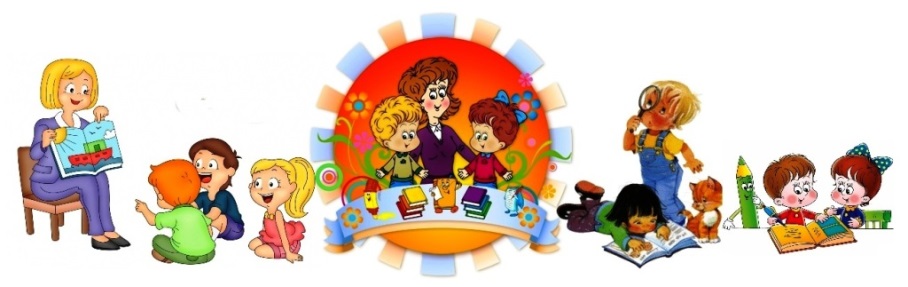     «МАЛЫШ»«Здравствуй, лето»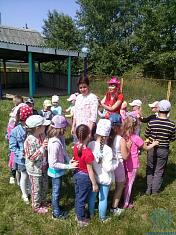 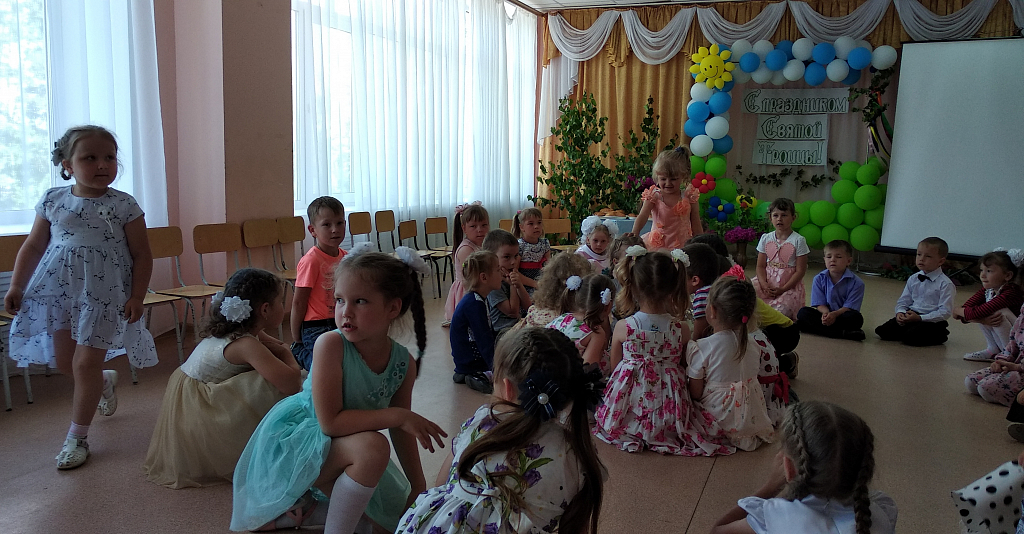 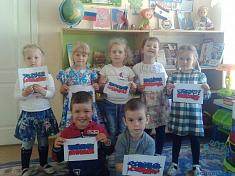 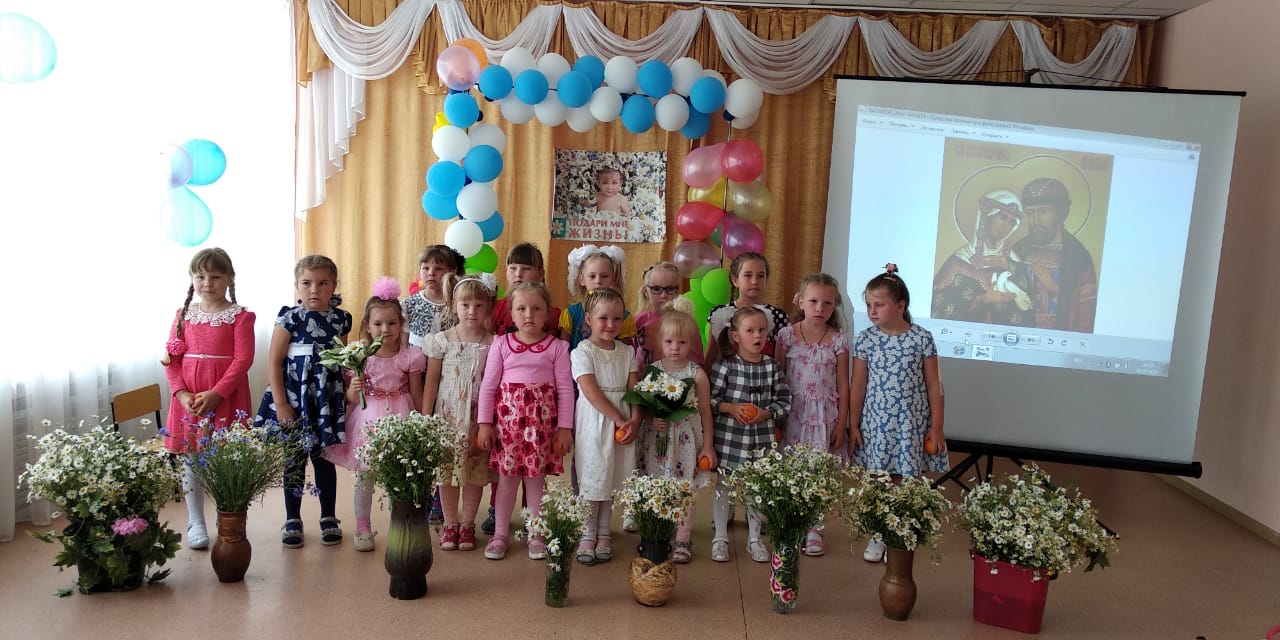 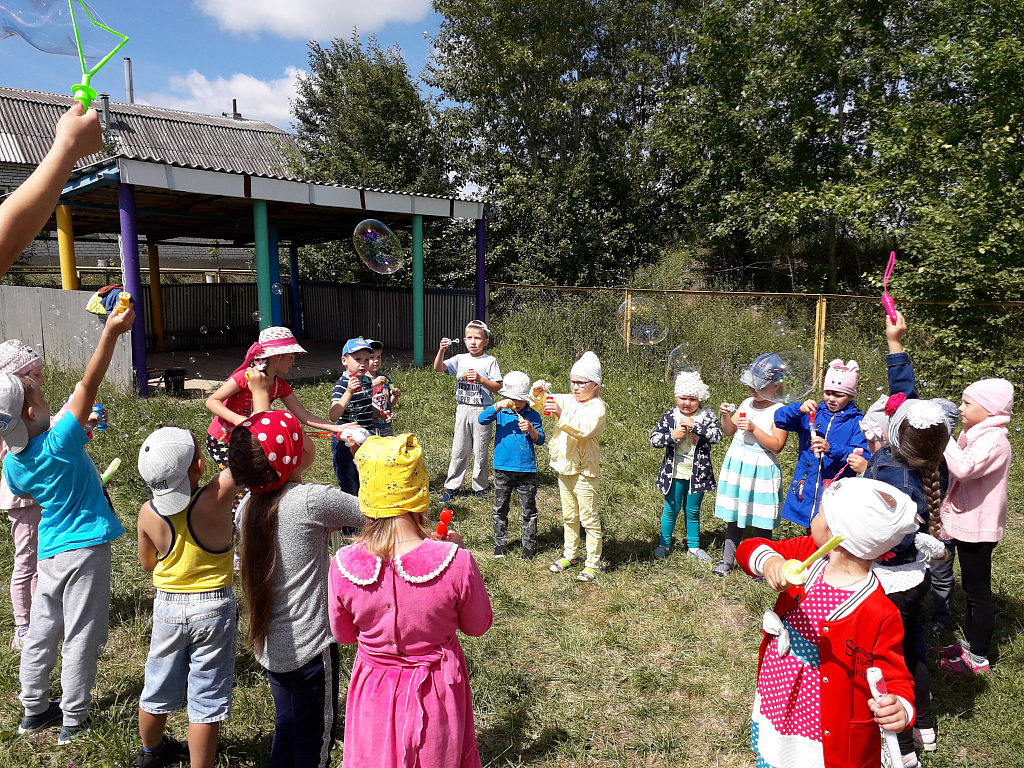 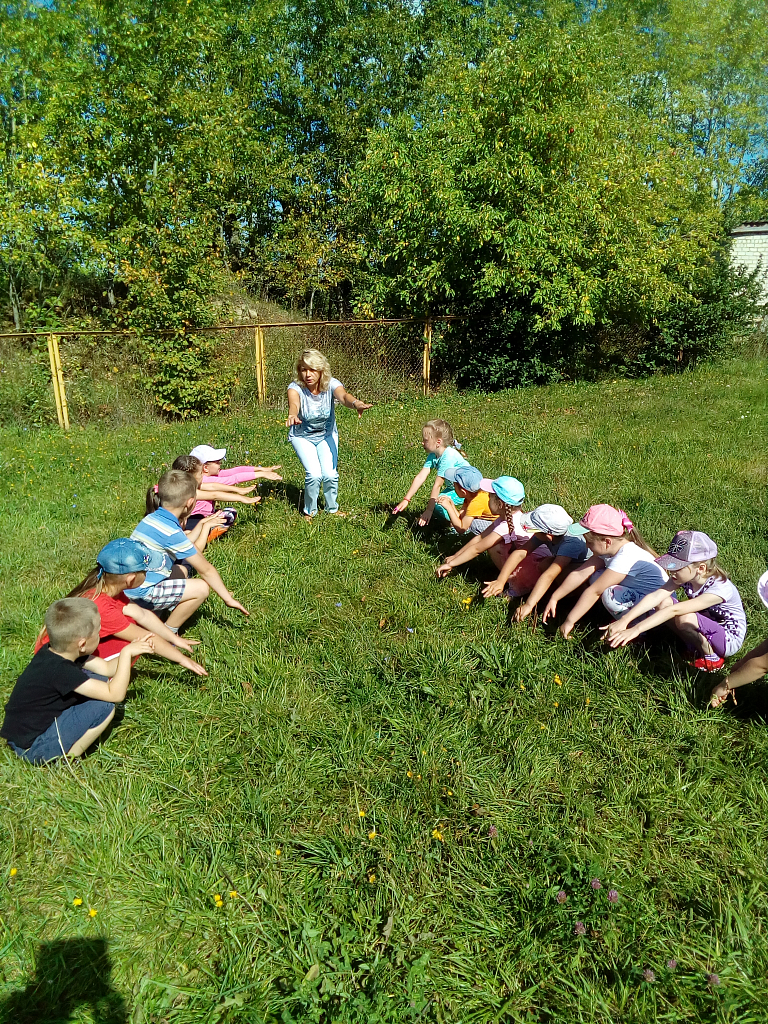 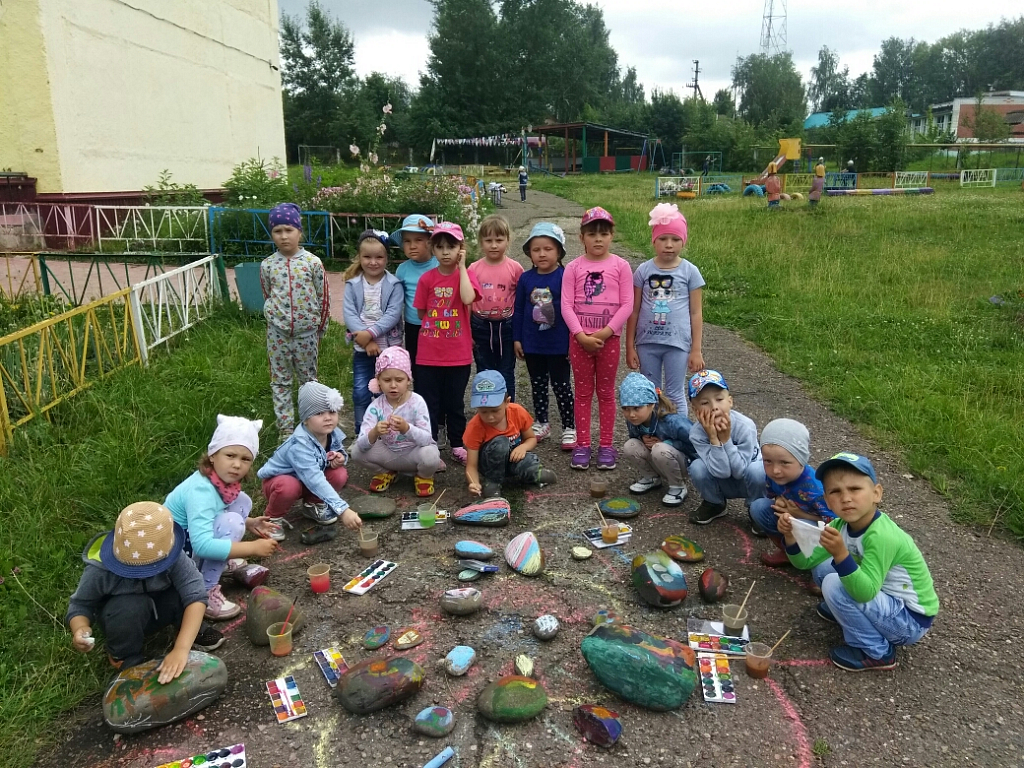 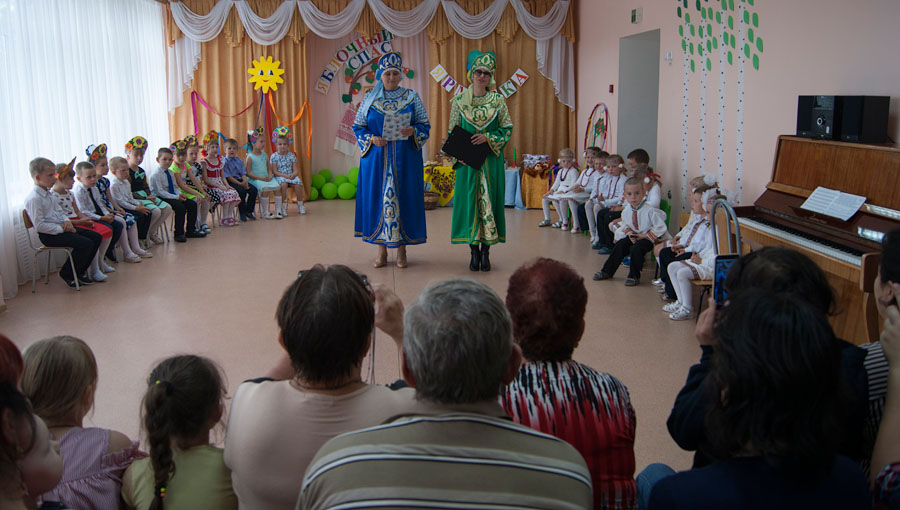 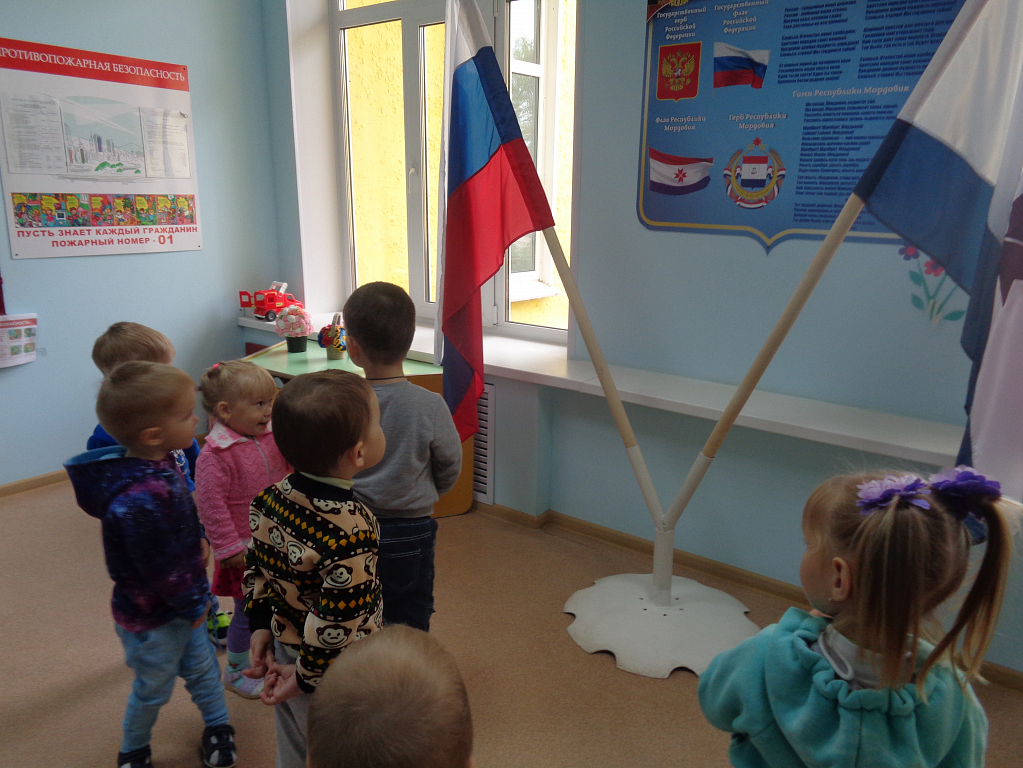 